Linktown Nursery – Improvement Plan 2020-2021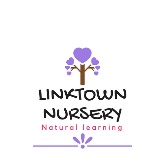 What do we want to achieve?How will we achieve it?How will we know?TimeExpansion to our outdoor area to further develop opportunities for taking learning outside 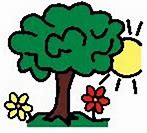 Old ramp to be replaced and new one built. Eating area with shelter to be added.Resources added to ensure learning opportunities are at the heart of curriculum deliveryPlanned activities suitable each age and abilityStaff and families to work together to identify areas and how best to use them when supporting children.Focus on Literacy and Maths in the outdoors, and how we can incorporate this into our settingFeedback from outside agencies and families.ObservationsPlanning and assessmentContinuing professional developmentBy Dec 2020Staff knowledge of effective communication and challenging behaviour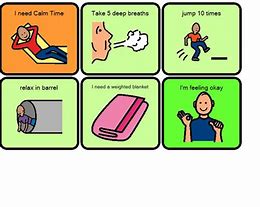 Work to support those identified children helping them to develop emotional well-being and greater involvement in their play, accessing outside agencies if appropriate.Use observation to identify and patterns of behaviour so that strategies can be put in place to support daily transitionsOpen communication and building partnerships with families Monitor to identify triggers and how to support thisOn-line training and assessment on behaviour management technique Support and supervisionTeam meetingsFeedback from outside agencies and families.ObservationsPlanning and assessmentContinuing professional developmentPersonal learning journalsReports and trackersBy April 2021Knowledge in health & wellbeing, adverse childhood experiences and emotional support in the Early Years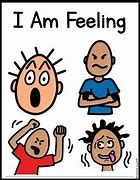 Bespoke training and webinarsStaff knowledge on how to promote mindfulness in early years settingAdding mindfulness activities into planningEnhance knowledge on ACE’s mental and physical changesAdopt & support family friendly policies as an employerEnhance connection to families & recognise their challengesSupport community programmesLiaise with local authorityFeedback from outside agencies and families.ObservationsPlanning and assessmentContinuing professional developmentPersonal learning journalsReports and trackersAug 2021